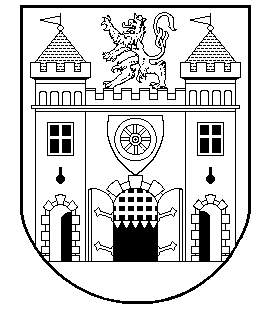 Zveřejnění informací o kontrolách podle § 26 zákona č. 255/2012 Sb., o kontrole, provedených oddělením Živnostenský úřad, Odboru správního a živnostenského Magistrátu města Liberec v roce 2022Odbor správní a živnostenský Magistrátu města Liberec, oddělení Živnostenský úřad:-	provedl v roce 2022 celkem 144 kontrol podnikatelských subjektů-	uložil pokuty v celkové výši 155 300 KčKontroly se zaměřovaly na kontroly sídel podnikatelských subjektů (fyzických i právnických osob), průběžně byly prováděny i kontroly provozoven. Provedené kontroly byly zaměřeny především na dodržování zákona č. 455/1991 Sb., o živnostenském podnikání (živnostenský zákon) a dalších souvisejících zákonů.Bylo realizováno 8 společných kontrol s ČOI, pracovnice kontroly živností se společně s dalšími dozorovými orgány zúčastnily celorepublikové bezpečnostní akce „Alkohol, drogy a mládež 2022“ zaměřené zejména na dodržování zákona č. 65/2017 Sb., o ochraně zdraví před škodlivými účinky návykových látek a také provedly 10 cenových kontrol podle zákona číslo 526/1990 Sb., o cenách, ve znění pozdějších předpisů.Dále bylo řešeno 30 podnětů, týkajících se možného porušení živnostenského zákona (hlavně neoprávněného podnikání) a zákona č. 90/2012 Sb., o obchodních korporacích, v rámci kterých byly uloženy sankce v celkové výši 98 000 Kč a 4 podněty týkající se porušení Tržního řádu, za která byly uloženy sankce ve výši 3 000 Kč.  Mgr. Jitka Štíchovávedoucí odboru správního a živnostenskéhoOsloveníJménoUliceObecPSČ, PoštaVáš dopis značky / ze dneNaše značkaVyřizuje / telefonLiberecCJ MML 028266/23Hernychová/485 244 84525.1.2023SZ CJ MML      SZ CJ MML      SZ CJ MML      Počet listů 1          Počet příloh 0        Počet listů, sv. příloh 0Počet listů 1          Počet příloh 0        Počet listů, sv. příloh 0Počet listů 1          Počet příloh 0        Počet listů, sv. příloh 0